附件1温州市小区业主服务中心登记流程图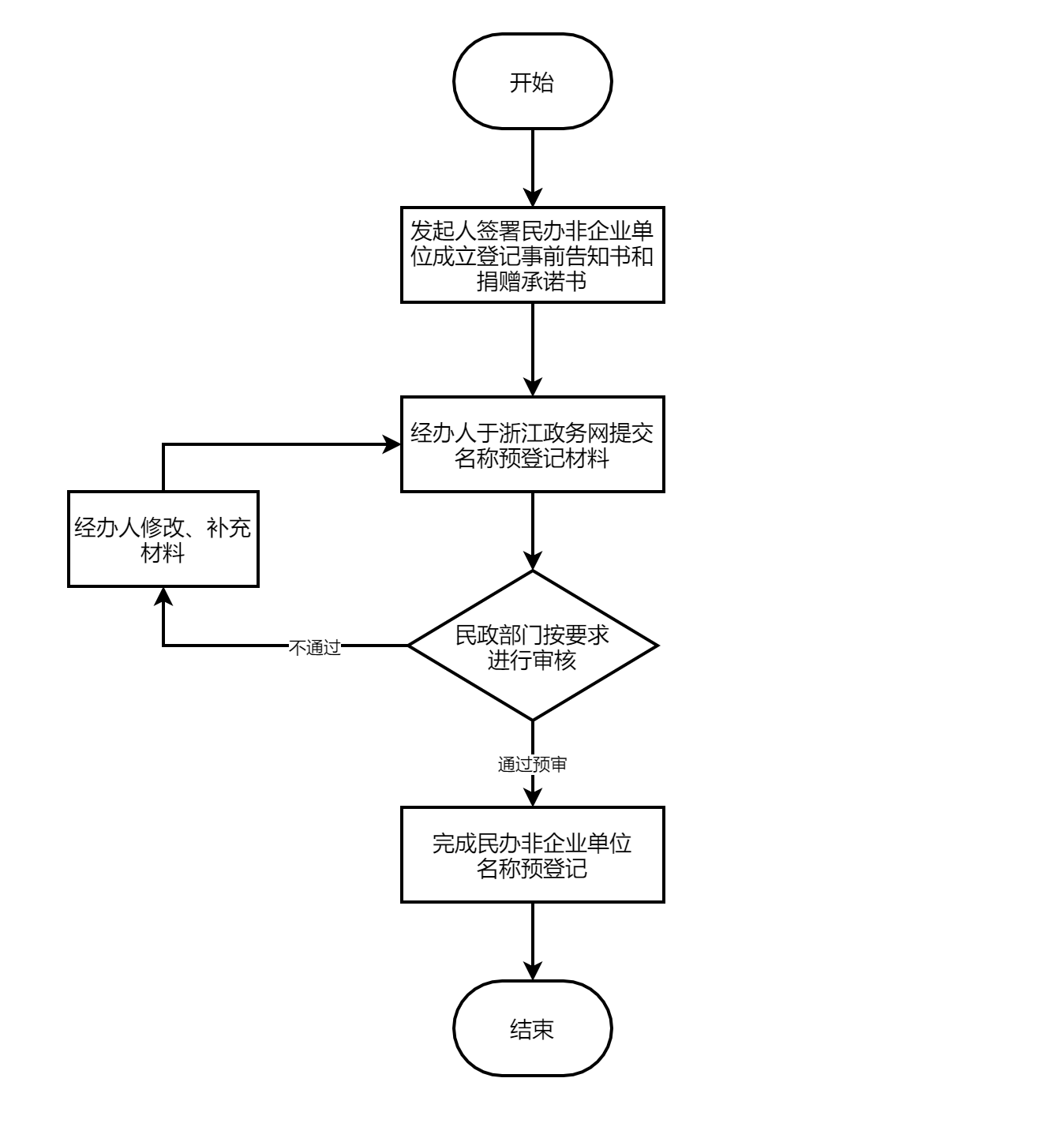 名称预登记阶段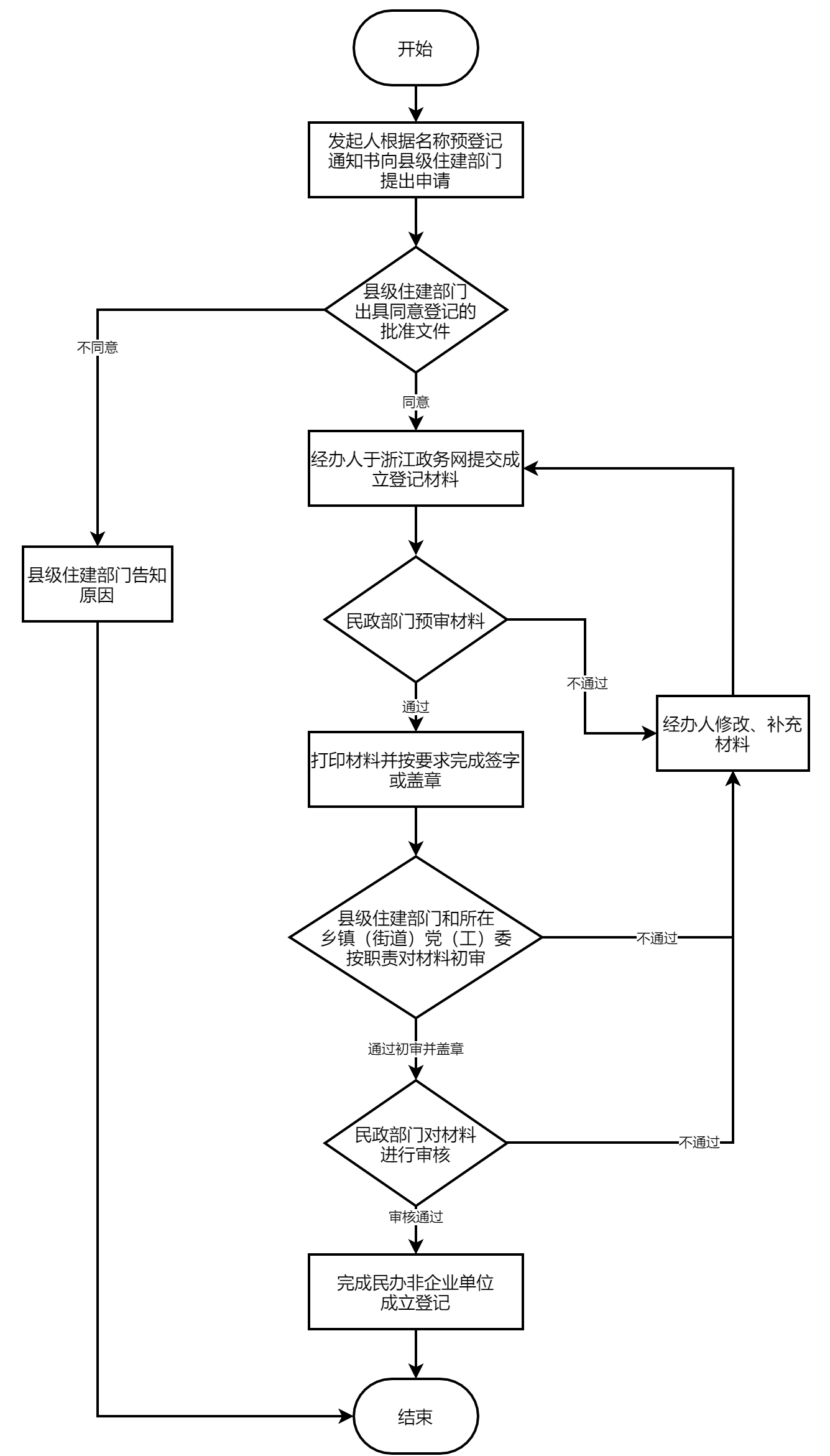 成立登记阶段